О  межведомственной рабочей группе по мониторингу миграционной ситуации в  муниципальном районе Пестравский	В целях обеспечения взаимодействия заинтересованных органов исполнительной власти Самарской области, органов местного самоуправления Пестравского района и организации работы по реализации единой государственной миграционной политики на уровне муниципального района Пестравский Самарской области, в  соответствии со статьями 41, 43 Устава муниципального района Пестравский Самарской области, администрация муниципального  района Пестравский ПОСТАНОВЛЯЕТ:	1. Утвердить положение о межведомственной рабочей группе по мониторингу миграционной ситуации в  муниципальном районе Пестравский (приложение №1).	2. Утвердить состав межведомственной рабочей группы по мониторингу миграционной ситуации в муниципальном районе Пестравский (приложение №2).	3. Опубликовать настоящее постановление в районной газете «Степь» и разместить на официальном сайте администрации муниципального района Пестравский Самарской области.	4. Контроль за выполнением настоящего постановления возложить на первого заместителя Главы муниципального района Пестравский Шаталова В.В.Глава муниципального районаПестравский									А.П.ЛюбаевПрокудина 21345ПОЛОЖЕНИЕо межведомственной рабочей группе по мониторингумиграционной ситуации в муниципальном районе Пестравский			1. Общие положения		1.1. Межведомственная рабочая группа по мониторингу миграционной ситуации в муниципальном районе Пестравский (далее – рабочая группа) образуется в целях обеспечения взаимодействия заинтересованных органов исполнительной власти Самарской области, органов местного самоуправления Пестравского района и организации работы по реализации единой государственной миграционной политики на уровне муниципального района Пестравский Самарской области.	1.2. Рабочая группа осуществляет свою деятельность в соответствии с Конституцией Российской Федерации, федеральным законодательством, законодательством Самарской области, Уставом муниципального района Пестравский Самарской области и иными нормативными правовыми актами, регулирующими правоотношения в указанной сфере.	1.3. Деятельность рабочей группы основывается на принципах законности, гласности, открытости и самоуправления.	1.4. Члены рабочей группы осуществляют свою деятельность на общественных началах.			2. Задачи и функции рабочей группы	2.1. Основной задачей и функцией рабочей группы является деятельность, направленная на мониторинг миграционной ситуации в муниципальном районе Пестравский и выработку мер по бесконфликтному взаимодействию коренного населения и иностранных граждан.	2.2. В мониторинге должны быть освещены следующие факторы:	- численность мигрантов, проживающих на территории муниципального района Пестравский и получивших разрешение на временное проживание;	- численность мигрантов, временно пребывающих, зарегистрированных на территории муниципального района Пестравский, осуществляющих трудовую деятельность по разрешению на работу;	- наличие мест компактного проживания мигрантов;	- соблюдение работодателями трудового законодательства по отношению к привлекаемой иностранной рабочей силе;	- социальной обустройство трудовых мигрантов на территории муниципального района Пестравский;	- наличие конфликтных ситуаций между местным населением и мигрантами, как временно пребывающими на территории муниципального района, так и постоянно проживающих.			3. Состав и порядок формирования рабочей группы			3.1. Персональный состав рабочей группы формируется Главой муниципального  района Пестравский из числа представителей администрации муниципального района Пестравский, подведомственных администрации  Пестравского района учреждений, территориального подразделения УФМС России по Самарской области в Пестравском районе, отдела Министерства МВД РФ по Пестравскому району, ГКУ СО «Центр занятости населения муниципального района Пестравский».	3.2. Состав рабочей группы утверждается Главой муниципального района Пестравский.	3.3. При необходимости на заседание рабочей группы могут быть приглашены не являющиеся ее членами должностные лица органов местного самоуправления муниципального района Пестравский, исполнительных органов государственной власти Самарской области, представители федеральных государственных органов, общественных и иных организаций.			4. Организация деятельности рабочей группы	4.1. Основной формой работы рабочей группы являются заседания, на которых обсуждаются вопросы, вносимые членами рабочей группы.	4.2. Заседание рабочей группы является правомочным, если на нем присутствует не менее половины от числа его действующих членов.	4.3. Заседания рабочей группы проводятся по мере необходимости, но не реже 2-х раз в год.	4.4. Деятельность рабочей группы освещается в средствах массовой информации. 			5. Полномочия рабочей группы	5.1. Для реализации целей и задач рабочая группа вправе:	- проводить слушания, конференции, семинары, «круглые столы» и иные обсуждения по вопросам деятельности рабочей группы;	- представлять рекомендации органам местного самоуправления Пестравского района по наиболее важным вопросам миграционной ситуации;	- запрашивать  у органов государственной власти и органов местного самоуправления информацию, необходимую для осуществления деятельности рабочей группы;	- осуществлять взаимодействие с подобными рабочими группами в муниципальных образованиях Самарской области.	5.2. Осуществлять деятельность по выдаче направлений гражданам Украины в медицинские учреждения (на основании поручения Губернатора Самарской области от 17.06.2014 № 38/1712) для прохождения ими обязательного медицинского освидетельствования при подаче документов для получения статуса беженца, предоставления временного убежища и получения разрешения на временное проживание за подписью председателя рабочей группы, а в отсутствие председателя (отпуск, болезнь, командировка) за подписью заместителя председателя рабочей группы.			6. Решения рабочей группы	6.1. Рабочая группа принимает решения, которые оформляются протоколом и носят рекомендательный характер, за исключением решений об организации работы рабочей группы.	6.2. Решения рабочей группы принимаются на его заседаниях открытым голосованием большинством голосов от числа присутствующих на заседании членов. В случае равенства голосов решающим является голос председателя рабочей группы, а в его отсутствие – заместителя председателя рабочей группы.	6.3. Решения рабочей группы доводятся до сведения заинтересованных лиц, некоммерческих организаций, органов государственной власти, органов местного самоуправления Пестравского района.	6.4.  Члены рабочей группы, которые не согласны с решением, могут изложить в письменной форме свое мнение. Особое мнение, подписанное не менее, чем одной третью членов рабочей группы, прилагается к решению рабочей группы и является его неотъемлемой частью.			7. Взаимодействие с органами местного самоуправления	7.1. Органы местного самоуправления муниципального района Пестравский содействуют членам рабочей группы в исполнении ими полномочий, установленных настоящим Положением.	7.2. Органы местного самоуправления муниципального района Пестравский представляют по запросам рабочей группы имеющиеся сведения в соответствии с действующим законодательством.			8. Обеспечение деятельности рабочей группы	8.1. Расход на формирование и обеспечение целевой деятельности рабочей группы осуществляются за счет средств бюджета администрации муниципального района Пестравский Самарской области.СОСТАВмежведомственной рабочей группы по мониторингумиграционной ситуации в муниципальном районе ПестравскийАДМИНИСТРАЦИЯ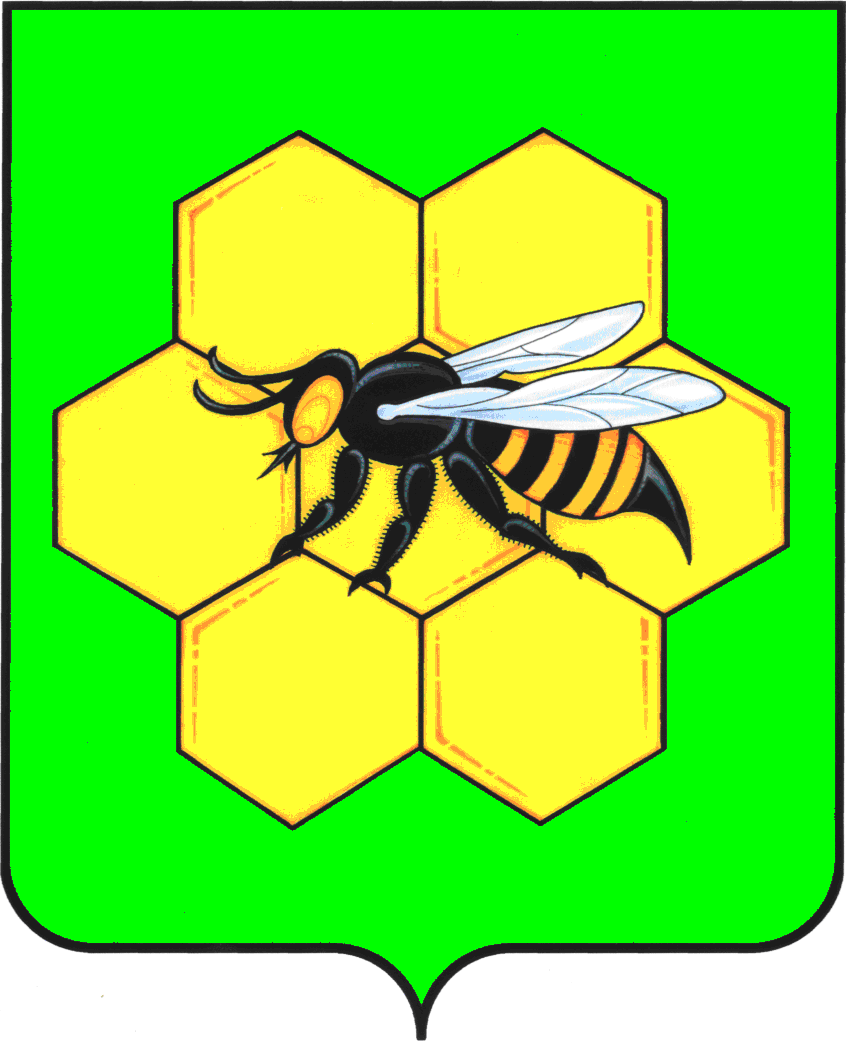 МУНИЦИПАЛЬНОГО РАЙОНА ПЕСТРАВСКИЙСАМАРСКОЙ ОБЛАСТИПОСТАНОВЛЕНИЕ_______________________№___________                    Приложение № 1к постановлению администрации муниципального района Пестравский Самарской областиот _____________________ № _______	       Приложение № 2к постановлению администрации муниципального района ПестравскийСамарской областиот_____________________ № _______Шаталов В.В.первый заместитель Главы муниципального района Пестравский, председатель рабочей группыПрокудина О.Н.заместитель Главы муниципального района Пестравский по социальным вопросам, заместитель председателя рабочей группыБаусов Ю.Б.консультант по вопросам труда и технике безопасности администрации муниципального района Пестравский, секретарь рабочей группыЧлены рабочей группыЧлены рабочей группыСемдянов В.А.заместитель Главы муниципального района Пестравский по вопросам общественной безопасности, правопорядка и противодействия коррупции Сапрыкина Л.В.начальник ОУФМС России по Самарской области в Пестравском районе (по согласованию)Сапрыкин А.В.заместитель начальника отделения МВД России по Пестравскому району (по согласованию) Гречкин А.А.директор ГКУ СО «Центр занятости населения муниципального района Пестравский» (по согласованию)